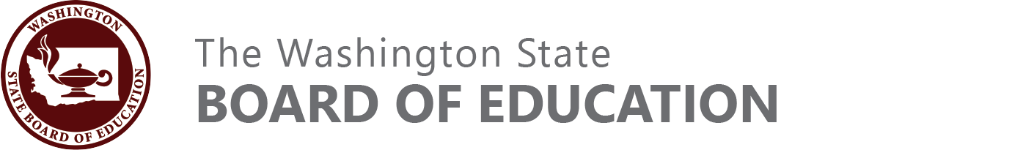 Health and safety inspection and complianceThis form is provided for your convenience and the convenience of the appropriate health authorities. This form may be used to verify that the school facility meets reasonable standards of local health safety codes. A letter or form from the appropriate health official indicating compliance with fire regulations is also satisfactory. If your school has multiple sites, each site should be properly inspected, and a separate form should be submitted for each site.Please fill out this form, sign it, scan it and upload it as part of your new school or private school re-approval application.Name of School: The Head of School contact information:School facility address:Signature and Certification:On the basis of applicable health and safety regulations, I certify that school facility at the address above has been inspected by the local health and safety authority. The facility has been found to meet the minimum health and safety requirements as set forth in the appropriate sections of the Washington Administrative Code. ______________________________________________________________________Signature of Local Health and Safety Authority (please sign prior to scanning)Name, TitleFire DistrictDateName of the Head of School:Email of Head of School:Telephone of Head of School:Street address:City, WA:Zip Code: